CURRICULUM VITAE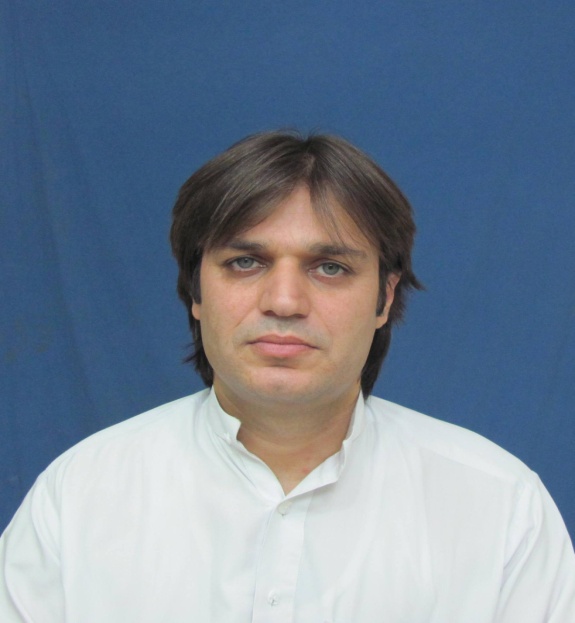 Dr. ASFANDIYAR Mobile # 00923335038876E-mail: asfandyar861@live.comFCPS  (Cardiology) June 2014PAKISTAN POSITION APPLIED FORPSIC full membership EDUCATIONAL BACKGROUND2014                  FCPS CARDIOLOGY 2010                  IMM( Medicine and Allied)     2000-2005	  MBBS	PROFESSIONAL CLINICAL EXPERIENCEINTERVENTIONAL CARDIOLOGY:Worked under the supervision of Professor Dr Mahmoodul Hasan for 5years in Cath lab Hayatabad Medical Complex and later on at Kuwait teaching hospital Peshawar with Dr Muhammad Abdur Rauf for one year. During this duration i performed numerous interventional procedures including mananagement of any complications  initially under supervision and later independantly. Currently for last one and half month i am running a separate cath lab(a first at Mardan) with a group of other cardiologists. Till now we have performed 11 coronary interventions. CONSULTANT  CARDIOLOGIST(AP) :  Presently working as Consultant Cardiologist (Health Department KPK) posted at MTI MMC & TH Mardan  SPECIALIST CARDIOLOGISTI have worked as specialist cardiologist at WAPDA Hospital Tarbela from 20th February 2014 till January 2015. During my this work experience I was running independently the non invasive adult cardiology department including performing and interpreting ECG, ETT, ECHO, Holter both for BP and rhythm. 5 YEARS RESIDENCY IN CARDIOLOGY UNIT PGMI HMC HAYATABAD. I have completed 5 years residency in cardiology unit HMC, PGMI, Hayatabad under the supervision of Dr Mahmood Ul Hassan. I was given hand on clinical experience regarding daily case presentation, active management of admitted patient, running out patient Department, managing cardiology emergencies, doing procedures like  CPR, TPM, Pericardiocentesis, central lines passing,  Preparing patient for angiography and PCI, bedside echocardiography. Along with this I was also used for teaching history taking and physical examination to final year medical students.	 Experience as resident in medical unit (12th September 2006 to 30th November 2009)I have worked as resident general practitioner under supervision of Prof Dr Muhammad Noor Wazir in medical unit of PGMI HMC KPK Peshawar Pakistan. I was practicing general medicine along with exposure to surgery Gyne/Obs, Paeds, Ophthalmology.Experience as Senior Medical Officer Cardiology Rehman Medical InstituteI have worked as a Senior Medical Officer in Cardiology Department mostly CCU. I was responsible for management of Cardiac emergencies, Post Interventions patients management and performing Central lines, TPM, Pericardiocentesis.professionally skilled and competent in  1  passing cvp lines2  passing tpm3  pericardiocentesis4 coronary angiography, Peripheral Angiography,  PCi, Pacemakers AND PTMC6 passing ett and cpr7 dc cardioversion(BLS and ALS)8 invasive &non invasive mechanical ventilator management9 BLS AND ACLS AHA CERTIFIEDPERSONAL ATTRIBUTES: I describe myself as a calm, confident, flexible, resilient and hardworking doctor, I am confident of my interpersonal and communicational skills. I am clear and logical in my thinking, know my limitations and never hesitate in seeking expert help when needed. I am considerate to all my colleagues. I enjoy working as part of a team. I am always enthusiastic to learn new things and am highly committed to my personal and professional development.Workshop and seminars Attended  BLS certified from American Heart Association(AHA)ACLS certified from AHACardiopulmonary resuscitation workshop at PGMI LRH KPK Peshawar  Electrocardiography (ECG) workshop at PGMI LRH KPK PeshawarResearch methodology work shop at CPSP regional center KPK PeshawarCommunication skills work shop at CPSP regional center KPK PeshawarComputer workshop test at CPSP regional center KPK Peshawar Cardiology seminar (MINERVA) at PC hotel LAHORE PUNJAB Cardiology seminar at PGMI LRH KPK PeshawarCardiocons and Pakistan liveRESEARCH WORK Frequency and complications of Ischemic Mitral regurgitation in patients with Acute coronay syndrome. JPMICauses of Atrial Fibrillation in a series of 164 patients-local experience at DHQ level. PJMHS, Apr-Jun2020; 14(2):264-65Thrombolytic therapy use in peripheries of KPK. PJMHS, Apr-Jun2020; 14(2):269-70Frequency of Coronary artery anomalies in adult patients undergoing coronary Angiography for ischemic heart disese. Med Forum July 2020;31(7):33-36Prevalence of Depression and anxiety in patients presenting with Acute Coronary syndrome to Mardan Medical Complex. Pak Heart J. 2020;53(04):359-64Comparison of vagal maneuvers vs verapamil for cardioversion of AVNRT. A comparative cross sectional study. JAMC (MANUSCRIPT ACCEPTED BUT NOT YET PUBLISHED) References Dr Mahmood ul Hassan  Professor Cardiology, PGMI HMC KPK Peshawar      Cell NO.  0300 5906139     mahmoodlrh@yahoo.com Dr Mushtaq Ahmad Professor Cardiology Department MTI MMC MardanCell NO. 03009175470Dr Abdul Rauf AP Cardiology Kuwait Teaching Hospital Peshawar. 03439440544dr.raufkhan@yahoo.com